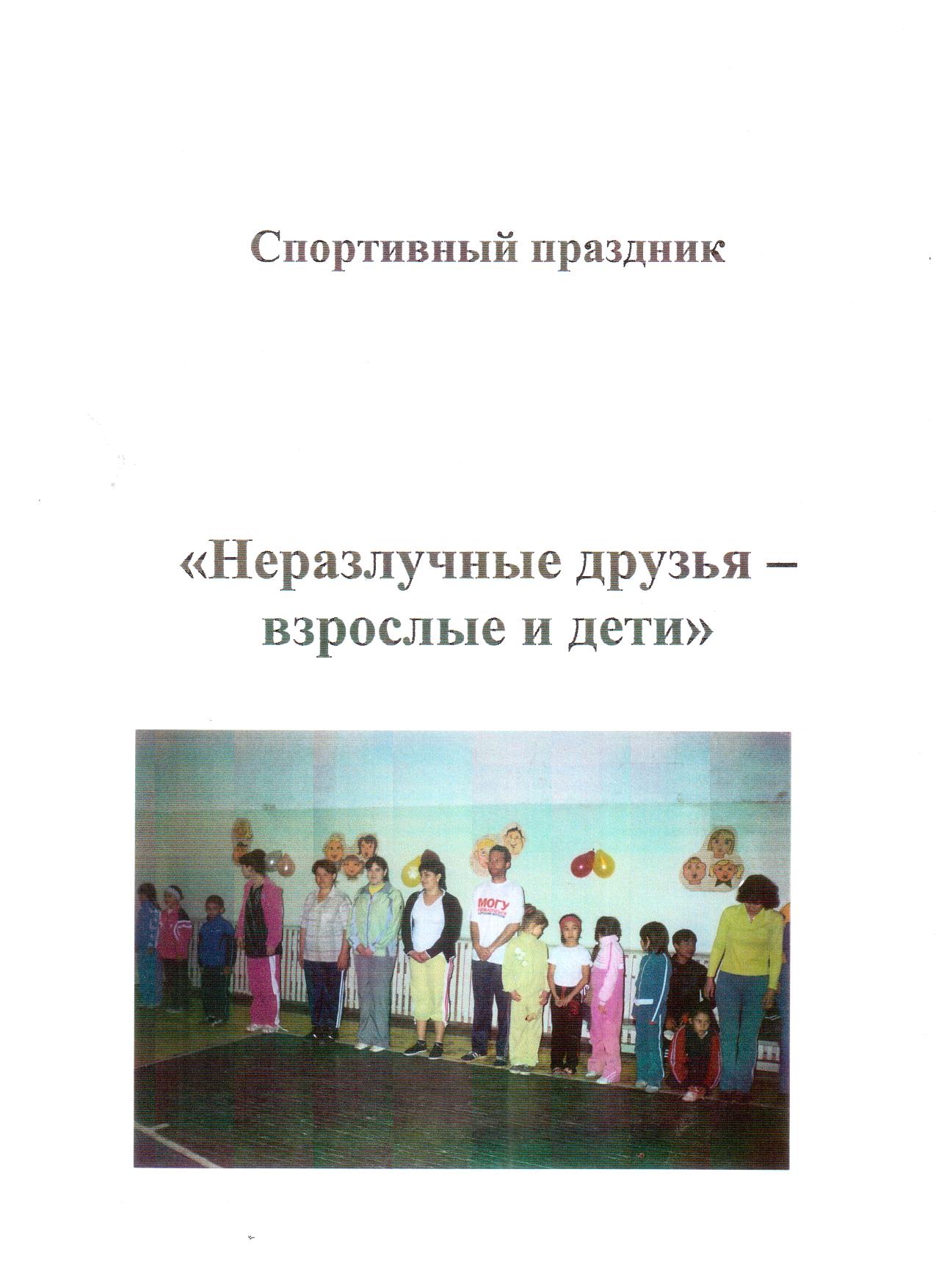 Положение о проведение спортивного праздника «Неразлучные друзья- взрослые и дети»Цели и задачи:Праздник проводится в целях дальнейшего улучшения физкультурно-оздоровительной работы в школе, массового вовлечения родителей в регулярное занятие физической культуры, развития двигательных качеств, укрепление организма, семьи, а также пропаганды физической культуры как средства воспитания.Место и время проведения: Праздник проводится 27апреля в спортивном зале МОУ «Кирпичнозаводская СОШ». Начало в 12 часов 00 минут.Участники: Участниками праздника являются семейные команды, подавшие заявку в жюри. Каждый участник должен иметь спортивную форму.Жюри:  1) Кетова Надежда Ивановна  2) Маньшин Андрей Михайлович  3) Бесенгазиева Руфия ШияповнаОтветственные за проведение праздника: Учителя физической культуры: Мингазов Р.А., Данелюк Л.П.Определение победителей: Каждый конкурс, эстафеты оцениваются максимально 3 балла. И минимально в 1 балл. Учитываются все ошибки и время выполнения, плюс дополнительный балл за попадание в цель (кольцо, надувной шарик). Команда,  набравшая наибольшее количество баллов становится победителем, в случае равенства баллов побеждает «Дружба».Награждение: Команда награждается грамотами и праздничными пирогами.ПрограммаСпортивный зал школы украшен лозунгами, рисунками, шарами. Звучит музыка. Под звуки марша и аплодисменты зрителей команды проходят в спортивный зал и выстраиваются в отведенном месте.Ведущий:  Добрый день,  Дорогие друзья! Здравствуйте дорогие мамы и папы! Здравствуйте  дорогие ребята! Здравствуйте дорогие гости и болельщики! Сегодня у нас праздник семейных команд, и пусть нашим девизом станут  эти простые слова «Неразлучные друзья- взрослые и дети!» Я призываю команды к честной и спортивной борьбе пусть победит сильнейший.Помощники ведущего рассказывают:1-й                                                                                                         3-йПосмотрите- ка у нас                                                               Этой встрече все мы радыЗдесь собрался целый класс                                                 Собрались не для наградыТут и мамы тут и папы                                                            Нам встречаться чаще нужноПапы бросили диваны,                                                                Чтобы все жили дружноМамы бросили кастрюлиИ костюмы натянули2-й                                                                                                   4-йВсе хотят соревноваться                                                          И еще на праздник в залеПошутить и посмеяться                                                           Мы гостей к себе позвалиСилы, ловкость показать                                                       Убеждаем все мы вас И сноровку доказать                                                              Школа лучшая у насВедущий: Чтобы провести соревнования, нам нужны опытные жюри, мы попросим принять участие в судействе наших гостей: Кетова Надежда Ивановна, Маньшин Андрей Михайлович, Бесенгазиева Руфия Шияпова.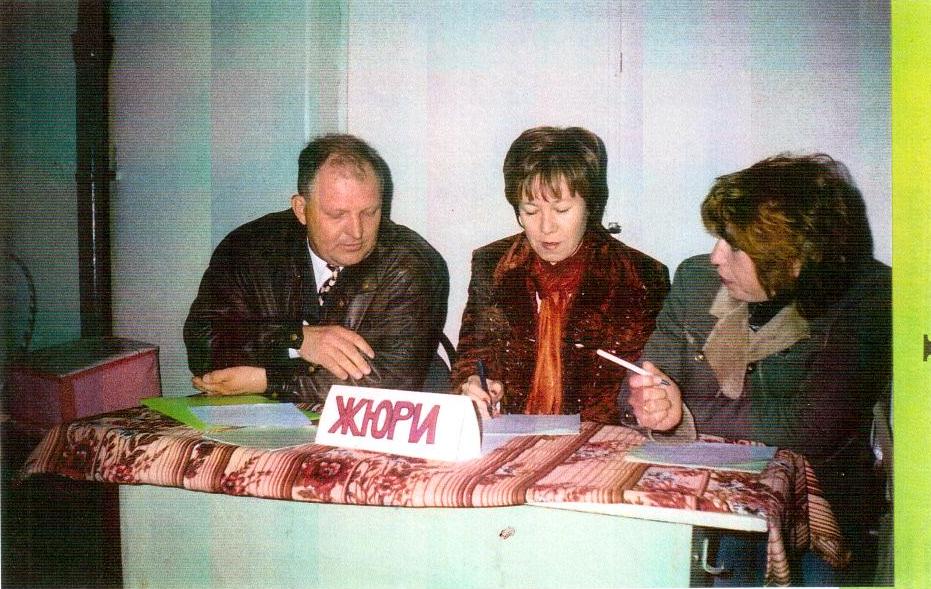 I Конкурс- «Разминка»Ведущий: - Перед любым соревнованием нужно как следует провести разминку, подготовить свое тело к физическим нагрузкам, разогреть мышцы. Команды выполняют О.Р.У. под руководством своих капитанов. Жюри оценивает согласованность и качество выполнения.II Эстафета- «Бег с барьерами»В руках у первого мяч по сигналу пробежать под барьерами, добежать до лицевой линии волейбольной площадки и бросить в кольцо мяч, подобрать его и прямолинейный  бег  обратно к команде, передать мяч следующему и т.д. 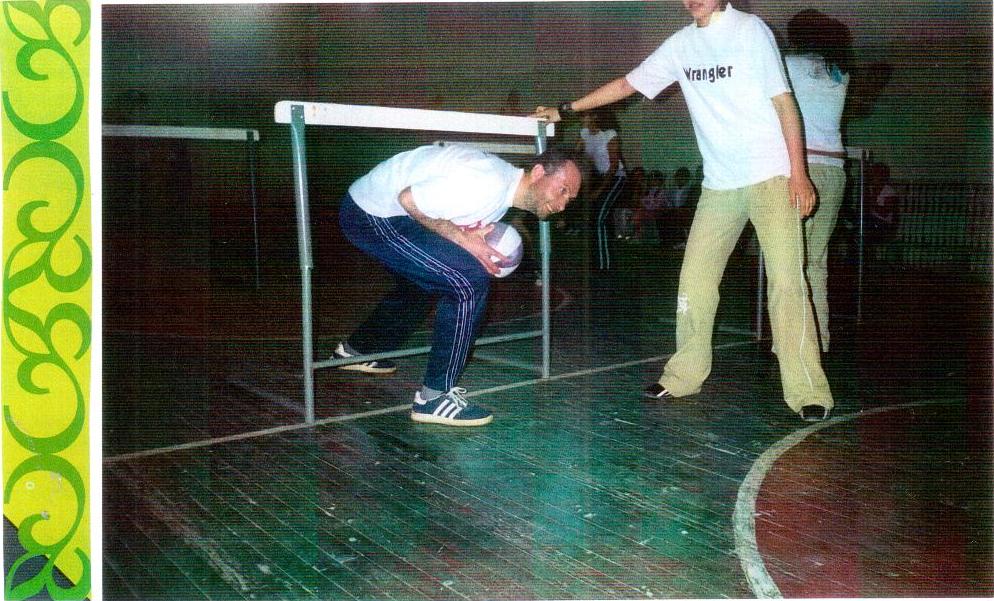 Жюри оценивает кто первый и количество попаданий.Музыкальная паузаТанцевальная пара танцует  бальный танец. Жюри подводит итоги за первый, второй конкурс и после музыкальной паузы объявляет итоги.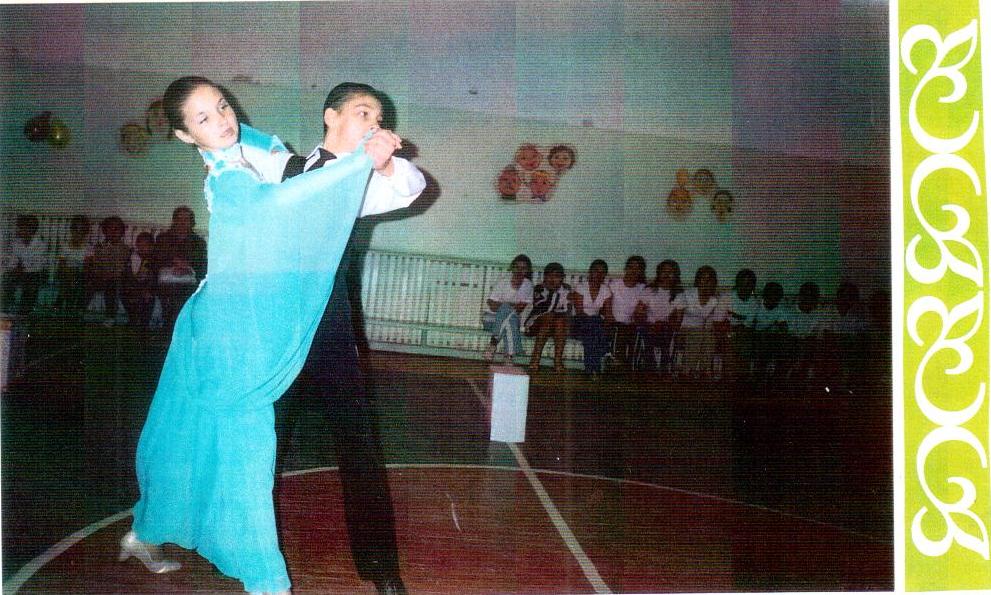 3  эстафета – «Кенгуру»Первый становится в мешок по сигналу и  прыгает в мешке до ориентира и обратно, передает мешок следующему и т.д. Побеждает команда первая закончившая эстафету и без ошибок.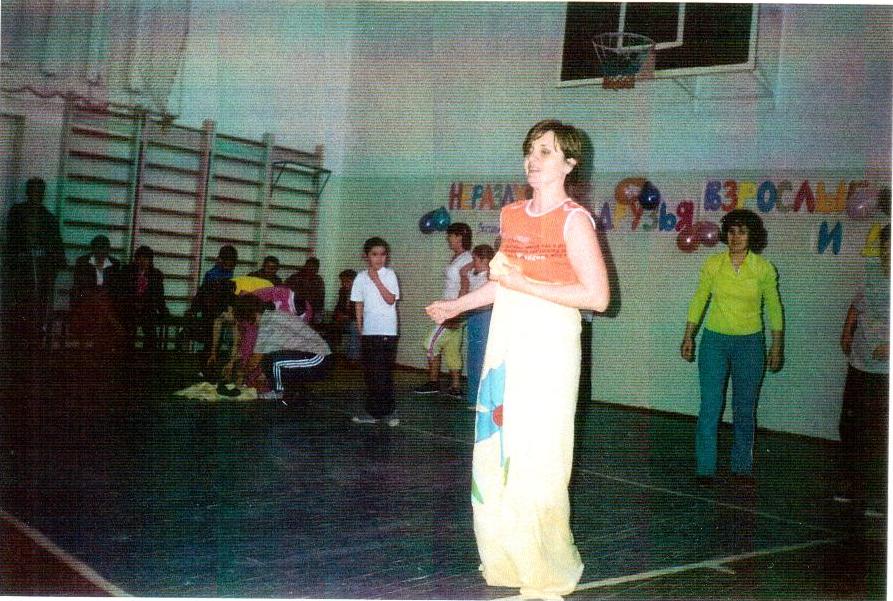 4 Эстафета «Лабиринт»Напротив каждой команды четыре кубика их нужно оббежать змейкой, пролезть через матерчатый рукав, оббежать ориентир и прямолинейный бег к команде и т.д. 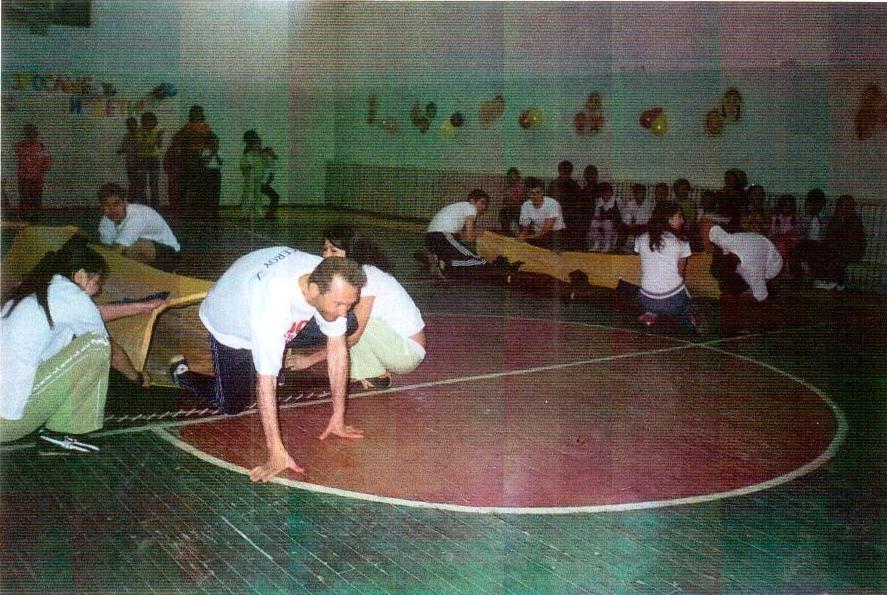 Жюри оценивает, кто быстрее выполнит  и без ошибок.Музыкальная пауза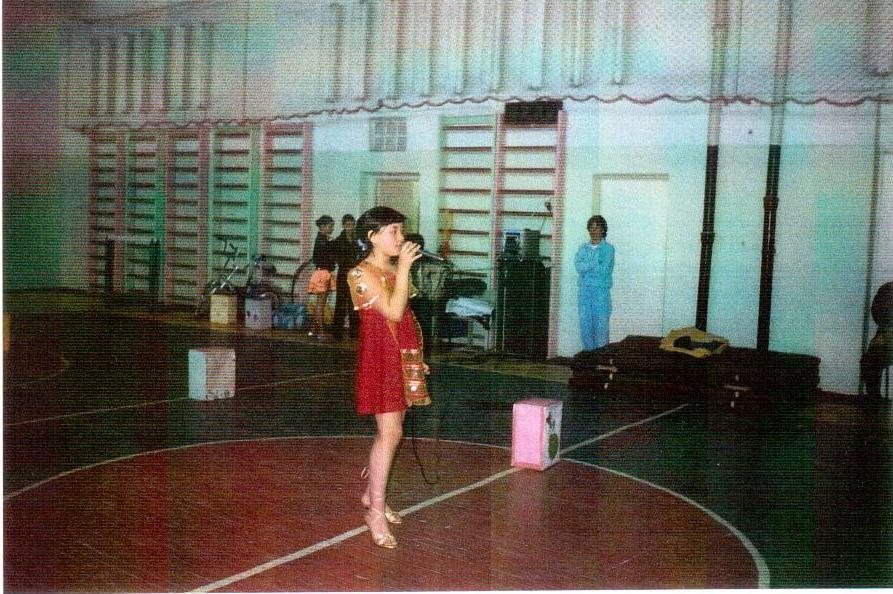 Ученица 7 б класса исполняет русскую народную песню. Жюри подводит итоги прошедших конкурсов и после музыкальной паузы объявляет итоги.5 Конкурс – «Семейный баскетбол»Папой одной команды сажает на плечи своих детей и становится в 3-х секундной зоне. По сигналу мамы передают мечи детям и дети должны забросить мяч в кольцо, сидя на плечах у пап. 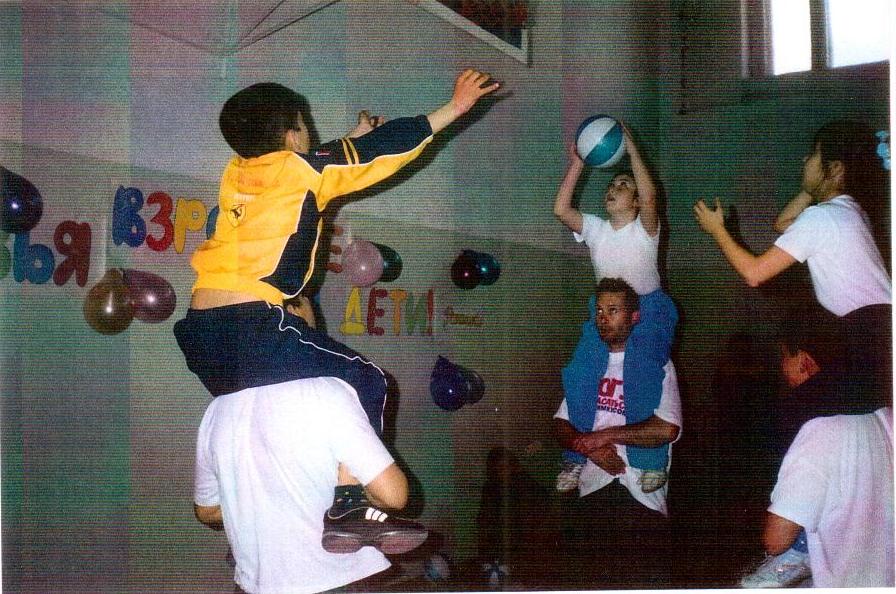 Выигрывает команда, которая за одну минуту забросит больше мячей в кольцо. Задания выполняют команды поочередно.6 Эстафета «Вело-ралли»Первый по сигналу начинает объезжать расставленные кубики, змейкой доехав до линии огня, берет дротик и метает в шарик, садится на велосипед и едет обратно к команде и т.д. 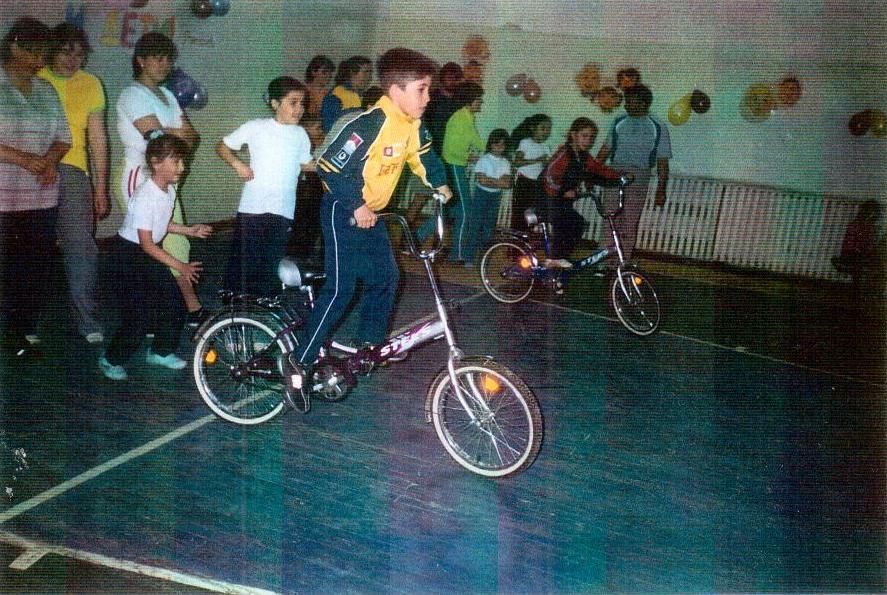 Выигрывает команда первая закончившая эстафету и плюс дополнительные баллы за попадание.Музыкальная паузаТанцевальная пара танцует бальный танец. Жюри подводит  итоги прошедших конкурсов.ПостроениеВедущий: Вот и закончилась заключительная эстафета, слово представляется жюри. Жюри объявляет итоги праздника и награждает команды.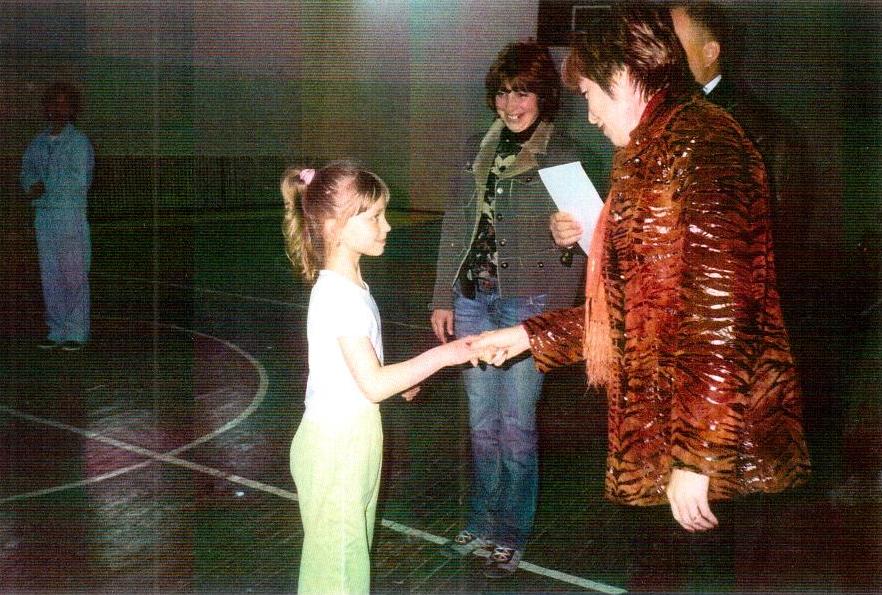 Ведущий: Желаем вам чтобы, физическая культура стала вашим неизменным спутником жизни, чтобы физические упражнения стали естественной потребностью вашей жизни, и чтобы вы уважаемые родители стали нашими союзниками формирования у ребенка интереса и любви к физической культуре и к занятиям физическими упражнениями. До новых встреч дорогие друзья! Под аплодисменты команды проходят круг почета и выходят из спортивного зала.